While Satan’s Forces Press Forward With Violence, Yahuwah’s Army Gathers, Unites in His love, and Stands Firm![Note: This article presents two current-occurring extremes!  Below are current news articles reporting on Evil Plots and Violence Right Now on America’s Southern Border, but I begin with the current urgent Plans of Yahuwah!]THE GATHERING and UNITING IS IN PROGRESS     Along with the reality of the aggressive takedown, takeover, and takeout of America is the amazing reality of what is happening with the phenomenon of “the gathering” of Yahuwah’s people. “Where sin did abound, grace did much more abound.” (Romans 5:20b KJV)     Genesis 49:10 KJV: “The scepter shall not depart from Judah, nor a Lawgiver from between his feet, until Shiloh comes and unto Him shall the gathering be.”       The gathering ones are in unity in the love of Abba Yahuwah and Messiah Yahushua! They are submitted and obedient to Them! The Spirit of Yahuwah is leading them just as He once led Abraham out of, across, and in to the Land.      Leading up to my incredibly miraculous transition to Texas recently, everyday He gave me instructions. I wrote them down and I followed them. One day at a time, and here I am in a place of the gathering of His set-apart servants.      In 1986, we had a beautiful home and land in the woods of North Carolina. But, Abba led us to move to Texas. We couldn’t move to Texas, no money. How He moved mightily to get us to Fort Worth in 1986 is still a miracle that boggles my mind. Well, He did it again to get me to the exact same small compact area where I lived from 1985 to 2006 in southwest Fort Worth. The Prayer and Training Center just so happens to be about 7 minutes drive from my apartment. He is SO GOOD!       In the early 1900s, Yahuwah called a little woman named Maria Woodsworth Etter to leave all and begin preaching in a big tent in Dallas, Texas. She fought His will. In those days women did not preach! After He allowed seven of her children to die, and her husband and only living child, a daughter, turned against her, she broke with religious tradition and did as He said. The Dallas-Fort Worth area became a center for revival for America and the whole world.       He has had forerunners for all of His gathering places, even now, intercessors are clearing areas of opposing demonic spirits, being led by the Spirit of Yahuwah! Individuals are being instructed to buy land for refuge places in the days to come. It is not something being “done in a corner!” It is a big move of Yahuwah!      Reality is not something to hide from, it will catch you where you are, no matter where you are, or how hard you try to run from it. Those that are using the fulfilling prophecies to reach the lost are finding an increasing audience, increasing persecution, increasing violence, but increasing grace/mercy/favor, and the Presence of Yahuwah surrounding them with peace.     My friend Ken Dornhecker of Ken Dornhecker Ministries is a man with the nature of our Abba. His gentle nature coupled with his love for our Savior, has drawn thousands to salvation. He spent many years as an open-air preacher on the streets of German cities. He carried a large cross in America, in Germany, and in other countries. My son carried that cross with Ken as a teenager. Today, Ken is going to “Free Zones” on American University campuses where he is allowed to speak to college students gathered there. The students pick the topic and he builds the Good News around it. Recently, a University in North Carolina banned him from speaking to the students even in the Free Zone, and stationed a police-guard to monitor his activities. He notes that the youth are becoming increasingly hardened and belligerent, but yet there is still fruit to pick. He says he was called to be a “fisher of men.” (Matthew 4:19) So are we all!      A remnant is not just rising but is gathering: Daniel 11:32b “…they that know their Elohim will be strong and will act” – act to do exploits of faith.      Do not fall for the trickery of deception! They can only appeal to your reasoning mind. Be sure you hear the Spirit of Yahuwah in your spirit, so that you are warned of the trickery. Those who are true watchmen are doing what Yahuwah has commanded in Ezekiel 33! They are uniting and aligning!      Last week at the Prayer and Training Center, which I have been led to attend, Annmarie McQueen--of McQueen Universal Ministries--a humble, anointed, and deeply Word-based pastor-teacher, internationally-known Conference speaker and missionary--shared her vision that brought her, and her ministering-family, from New York to Fort Worth, Texas. They were led to southwest Fort Worth for the same reason Abba led me to return from Georgia back to this same area after 12 years of being in other states. This past Friday, she shared what she has been shown in the Spirit about the “gathering.” She began using words that Abba has given to me - some in a dream in February of 1988, but especially in the last year. Annmarie and her husband are both pastors. Pastor McQueen moves in all the gifts of the Spirit powerfully. She began praying and prophesying over me before she ever met me, knowing almost nothing about me. A week ago, she prayed and prophesied over me again--100% accurate.      Earlier in 2018, my son’s mother-in-law, a friend of mine, was led to this small fellowship that meets four times a week in a little rented store in a strip-mall on South Hulen Street. Once a month they have an evangelistic outreach to the neighborhood. My son and daughter-in-law began attending earlier in 2018. The three of them had such favor that my son began teaching during the Fall Festivals 2018. I first attended at Passover. I am in total alignment with the vision for the Center, for it aligns with what Abba is doing all over America, and in many parts of our world today.     In the 1990s, I a vision in which I was flying over the earth which was covered in darkness. I saw scattered small gatherings of people around bright camp fires. I knew these to be the remnant of the last days – clinging together in Abba’s love.         After listening to the recent prophecy by Lois Vogal-Sharp, which I included in the recent November 12th article “Prophecy Aligning and Calling for Yahuwah’s Remnant-Army to Arise to Battle”/Mikvah of Set-Apartness, Pastor McQueen used the same words. Yesterday, my son used some of the same words to me in an e-mail. I am hearing them from other watchmen, too.      Isaiah 52:8: “The voice of your watchmen! They shall lift up their voices, together they shall shout for joy, because eye to eye the see the return of Yahuwah to Zion.” As they see the day approaching, they are lifting up their voices to warn His people, as Abba commands in Ezekiel 33. They are also aligning eye to eye, and rejoicing as they know Yahushua Yahuwah Messiah will soon return. The watchmen of Yahuwah are united in sharing the Good News of salvation through the Savior Yahushua Messiah. HalleluYah!          The words that I am hearing that relate clear back to my 1988 dream of the gathering, are strong in the spirit of those who are in tune with Yahuwah’s heart. The words include “watchmen; watchmen seeing `eye to eye,’ watchmen warning, community, gathering into communities, preparing to gather into set-apart locations, buying of land for shelters, protection/safety, refuge, love, unity in the Spirit, Amos 3:7—His servants unifying by the Spirit’s instructions all of His set-apart remnant – i.e. danger ahead, warning, increase in the fallen angel and demonic (Nephilim) invasion, speeding up of time, time is short, prepare, `forsake not the assembling of yourselves together, and much more as you see the day approaching.’ ”      You can see that only a tiny few can unify around those words! Are you hearing these words in your spirit? Are you hearing them from pastors, teachers, prophets, rabbis, or Messianic rabbis, where you attend? Is your church or congregation being unified around what Yahuwah is doing in preparation for the protection of a remnant before Judgment? We must align with what He is doing so that we flow with Him! Otherwise the enemy is ever-ready to trap His people by alluring their minds another religious fascination.        Is your circle of friends and fellowship preparing you to meet Messiah at His coming - to stand before the Judgment seat of Messiah? If not, fast and pray! Go by what He tells you to do! Along time ago, Abba sternly told me to stop listening to those who waste my time with “sounding brass and tinkling symbols,” – those who do not instruct His people in preparation for the coming tribulation, but keep His people ignorant. As the Apostle Shimon Kepha, “Peter,” told us, as we see The Day of Judgment approaching, we must love one another more than ever before.     Are you being fed the “meat of the Word,” what strengths you for battle, or given a few verses in a sermon that is thin like milk? If your church or congregation is not in line with what Yahuwah and Yahushua are doing to gather Their people, to position His children for His massive assignments in the days ahead, find out where Yahuwah wants to place you!      If your church or congregation is not in line with what Yahuwah and Yahushua are doing to gather Their people, to position us for His assignments in the days ahead, consider fasting and praying to find out where Elohim wants you! There is no benefit in being with people who are out of tune with what Yahuwah is doing!      If you want to stay out of tune, that’s your business, but my business is to shake the spirits of those who are truly born again, so that they wake up and align with what Yahuwah is doing, and be a part of it. There is no virtue in staying ignorant when you have the Bible and your have so many loyal watchmen – loyal to the coming King of Kings!       In 1992, while kneeling during an evening communion service at Grace Temple Assembly of God Church in Fort Worth, Texas, after teaching end-time prophecy at the church for two years, I asked Abba “now what do You want me to tell them?” I did not expect His answer. In a booming voice He said: “Prepare My people for Tabernacles.” I knew what that meant! I’ve been doing that ever since!     Here’s was my final edict from Abba in 2008, from Revelation 3:-5: “Wake up and strengthen that which remains and is about to die… (He speaks to the people) …watch and repent! If then you do not wake up, I shall come upon you as a thief, and you shall not know at all what hour I come upon you…He who overcomes shall be dressed in white robes, and I shall by no means blot his name out of the Book of Life, but I shall confess his name before My Father and before His angels.”      What is going on right now in America is very real folks! It is affecting, and will affect, the entire world. It is more serious than anyone has imagined.      There will be a massive attempt to flee out of America as I wrote in the recent article “Atzlan.” My articles are not just to report on current news – they are based on what Abba has shown me, usually for years, to do with what is happening now to fulfill His Word.      My intercession regarding the fleeing out of America began in 2005 and continued until around 2008. There will be a great slaughter throughout America, a few will escape, and a few will be protected and continue on.        Those that are hearing Yahuwah and doing exactly as He is leading them to do, will be united with others. In love and unity of spirit, there will be protection – supernatural, and super everything protection – Psalm 91 protection. But, believe me, this is for the few of Matthew 7:13-14, not the lazy multitudes. Protection is contingent on dwelling - Psalm 91:1. Those that dwell in His Presence know Yahuwah and Yahushua. They have submitted to Them totally in trust and obedience, so that They trust them!        I challenge you to daily do as He leads you, so that He shows you what your place is in the end time army of the coming King. Along with that, I must share the URGENCY that is from Abba--not me--because it’s not lollypops and cotton candy time anymore. It’s time for “Gideon’s 300” to unite under the authority of the Spirit of Yahuwah! We are in a war to the finish line – Revelation 19!     Below are excerpts from four current articles--truthful information that comes from those who won’t hide truth from you. Don’t waste your time listening to the lying propaganda of Illuminati-controlled public news. The caravans are arriving at the U.S. border, and wow, the numbers expected over the next few months are astounding! What I shared in my recent articles about this is absolutely true – the violence, the goals, the invasion, the murderous truth--is all very real.     I. “Migrant Caravan Groups Arrive by Hundreds at US Border” By Elliot Spagat and Maria Verza AP via Washington Post - November 14, 2018 - TIJUANA, Mexico     “…A few people pitched tents at the Tijuana beach plaza while most, like Henry Salinas, 30, of Honduras, planned to sleep there in the open. He said that he intended to wait for thousands more in the caravan to arrive and that he hoped to jump the fence in a large group at the same time, overwhelming Border Patrol agents…”II. Tijuana mayor: Caravan influx to last at least 6 monthsBy ELLIOT SPAGAT Associated Press - Fort Worth Star Telegram – Nov. 16, 2018      “TIJUANA, Mexico: With about 3,000 Central American migrants having reached the Mexican border across from California and thousands more anticipated, the mayor of Tijuana said Friday that the city was preparing for an influx that will last at least six months and may have no end in sight.Juan Manuel Gastelum said there were 2,750 migrants from the caravan in Tijuana and that estimates by Mexico's federal government indicate the number could approach 10,000."No city in the world is prepared to receive this — if I'm allowed — this avalanche," he said during a news conference at City Hall. `It is a tsunami. There is concern among all citizens of Tijuana.’    … U.S. border inspectors are processing only about 100 asylum claims a day at Tijuana's main crossing to San Diego, creating long waits…`Supposedly they are fleeing catastrophe, mistreatment in their countries of origin. How is it possible that they arrive here and, if they want, create disorder?" the mayor said. `It's not right.’ "     TRUMP SAID: `Isn't it ironic that large Caravans of people are marching to our border wanting U.S.A. asylum because they are fearful of being in their country — yet they are proudly waving ... their country's flag. Can this be possible? Yes, because it is all a BIG CON, and the American taxpayer is paying for it,’ he said in a pair of tweets.”III. US Caravan Invasion at Mexican Border Violent People Criminals Acting Out – “Every Democrat and Globalist Assisting the Caravan's 'Storming of America' Are Committing Federal Crimes While Neglecting US Veterans And Homeless Americans - the 'Enabling' of the Caravan is More Proof There is No 'Rule Of Law' In America” - By John C. Velisek USN Retired - All News Pipeline - November 16, 2018     “…They are still coming and the American people are not being told the truth…Air Force General Larry O’Shaughnessy, the gentleman overseeing the border response has stated: `This caravan is different from what we have seen in the past. We have seen violence coming out of this caravan they have passed other international borders and they behave in a nature that is not what we’ve seen before.’      Even before the arrival of these soon to illegal border crossers, there has been violence. While traveling through the Mexican State of Chiapas two were arrested for firing shots at the Mexican Federal Police who were escorting them through the province.     Even the Mexican Ambassador to the United States, Geronimo Gutierrez described these migrants as `very violent’ in an appearance on National Public Radio. In his own words he stated: `We have been trying to avoid, at all costs, violence in the border. Unfortunately, some of the people in the caravan have been very violent against authority, even though that they have been offered the possibility of entering in compliance with immigration law and refugee status.’     The Constitution clearly has standards that need to be put in place and backed by military force if necessary. 
Article IV, section 4 states: 
     `The United States shall guarantee in this Union, a Republican form of government, and shall protect each of them from invasion.’
Federal Law Section 8 USC 1324 (a) states:
     `A person commits a felony when he or she: assists an illegal alien she/he should reasonably know is legally within the United States or who lack employment authorization, by transporting, sheltering, or assisting him or her to an employer or by acting as an employer or agent for an employer in any way or knowingly assists illegal aliens.’  This also includes the 22 million illegal aliens already in our country…The sanctuary cities that refuse to follow the federal law, but whine if Federal funding is cut because off, will get even worse. And these same sanctuary cities are using taxpayer funding to support these illegal immigrants better than many of our homeless and vets can aspire to. 
     …This mob of illegal aliens seems to feel that if they push forward they feel the media and progressive socialists would raise such an alarm and show the women and children who are supposedly suffering. Little will be said about the 90% who are men of military age, or members of MS-13, and drug dealers looking to work on this side of the border where the money is better.     …The statement from DHS and it appeared in the Washington Examiner states: `We continue to be concerned about individuals along the caravan route. In fact, over 270 individuals have already been identified as having criminal histories including known gang membership. Those include a number of violent criminals including those with aggravated assault with a deadly weapon, armed robbery, sexual assault on a child and assault on a female.’ There are already reports among the caravan of missing children, sexual assaults, and women being injured standing in the way of the young men climbing on trucks to assist them in getting here. Molotov cocktails and weapons are among the men of the group which remains hidden by the women and children they force to march in front. 
    The media narrative of poor and downtrodden women and children attempting to find a better life is just what those in the caravan want. They want our media to be complicit in this farce, by showing sob stories of the ones who are only coming for economic asylum. The American people need to understand that “economic asylum” does not exist…They say that President Trump set the whole thing up to fear monger, but can’t explain how. Nor can they explain how those who organized it and are financing it are members of the George Soros Open Society Foundation. The caravan is an Invasion…” IV. The Organizational Structure of the Red Dawn Invasion Force Dave Hodges, The Common Sense Show – November 19, 2018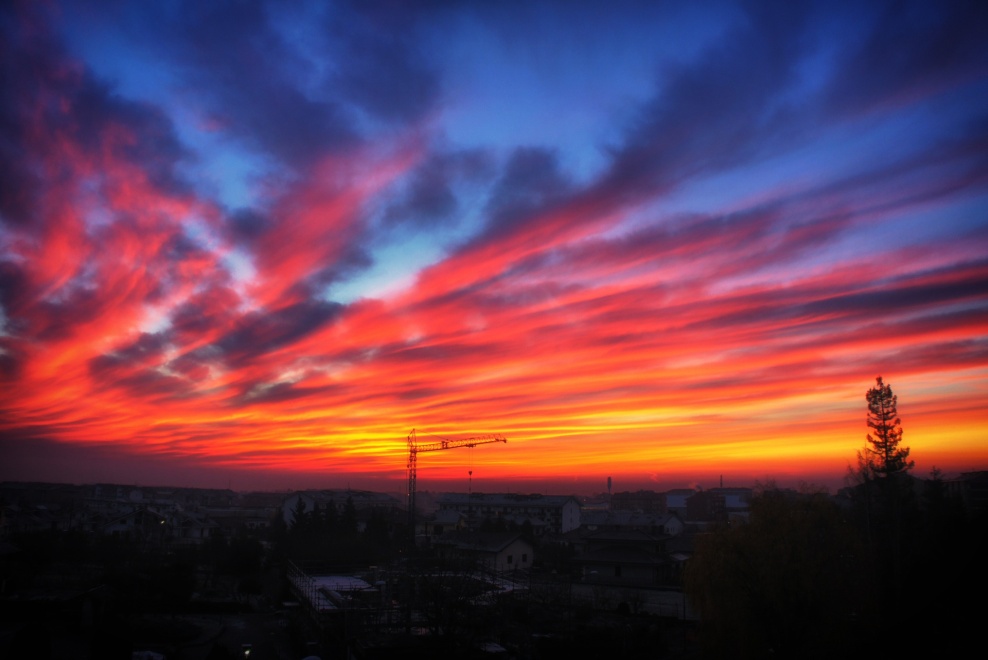 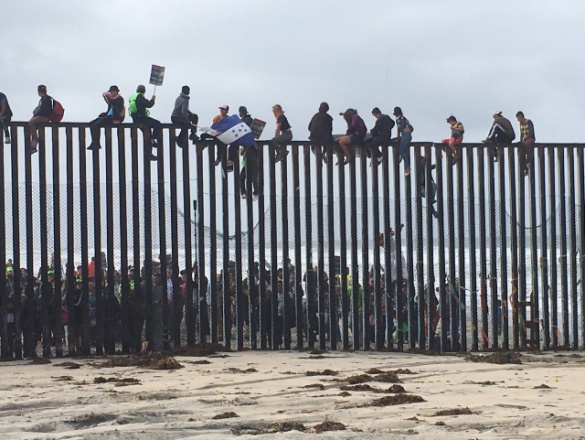      Publicly, the United States and Mexico deny that there are ISIS terrorists operating near El Paso, TX, even though the information was released, with solid documentation 4 years ago…This report should have been a wakeup call as to what was coming…the presence of the ISIS camp is merely part of a bigger paramilitary force preparing to attack selected targets inside of the United States. I learned from two DEA sources, the SANCHEZ Paredes drug cartel was behind everything that was going on…This is the group that controls the Mexican-elect President AMLO, who has declared a peaceful coalition with the Drug Cartels which explains why he supports the caravans to keep the border open to drug trafficking into the United States…The Common Sense Show has discovered that there is incontrovertible evidence that criminal drug cartels, like Los Zetas and the Sinaloa’s have not only used MS-13 gangsters as hit men and child sex traffickers, but so has the Juarez Cartel (partners with the ISIS leaders of the base camp near El Paso). Also participating in this terror network are members of the Barrio Azteca gang and the purpose is to enforce their will upon the border region between Mexico and the United States.    Los Zetas have also conducted training in parts of Central and South America, and have even allowed MS-13 gangsters to lead in operations as when “El Comandante Kilo” operated in San Fernando on behalf of Los Zetas. This training consists of two parts, military training and assassination. In plain corporate language, the Mexican drug cartels are outsourcing paramilitary activities such as assassinations and terrorism and their new friends, ISIS, has a base camp only a few miles from American soil…This information is over 4 years old and this was given to then Attorney General Loretta Lynch for her action and she passed despite the overwhelming documentation. She buried this information.…In fact, according to my DEA source, the SANCHEZ-Paredes cartel has had 4 years to marry Middle East terrorists with the drug cartels and today, they form the vanguard of the most sophisticated paramilitary trained group in the world and this will prove to be the backbone of the Red Dawn invasion.  They have partnered with George Soros and the United Nations to conspire to send paramilitary groups to the border for political and military purposes. The rank and file of these caravans, except for a few women and children included for show, are the paramilitary subversives from this group that  am identifying in this report. There are now reports that millions are being prepared to come to our border. Venezuelans are being organized, by the millions, to come to America for opportunity when actually they are unwittingly going to be part of an invasion force. I have previously reported that my insider on this topic tells me the goal is to bring over 150 million new “Americans” to our border.Mexican/Middle Eastern Terrorists Are Equipped with Military Grade Weapons       A very disturbing report from the International Assessment and Strategy Center stated that MS-13 is moving away from handguns to the use of AK-47’s, along with grenades, rocket propelled grenade launchers, and light anti-tank weapons! The same think tank also reported that MS-13 gang recently acquired multiple shoulder-fired SA-7 anti-aircraft missile launchers obtained from an open arms market in El Salvador from left over former civil war stockpiles.     MS-13, and now ISIS, are equipping its forces with these weapons as they can easily knockout helicopters and airplanes from the skies and these weapons can be obtained for a mere $15,000. This is chump change for a gang associated with the drug cartels. The same report went on to state that MS-13 has smuggled drugs, weapons and human beings for the Zetas over the last 4 years.      MS-13 members are being trained at Zetas camps outside San Salvador and the training includes high level military training being conducted by member of Hamas and Hezbollah. The CSS has used Kathy Rubio as a consultant to supplement our DEA, DHS and Border Patrol sources with regard to these events. Kathy is an eyewitness to the terrorist based training camps in El Salvador.    …This invasion of America has two purposes. First, they seek to further their drug trafficking areas. Second, they are furthering the agenda of the NWO by their participation in the destruction of America. Official Proof of Terrorist Cells Moving Into the United States      Back in 2010, an internal memo was leaked from the Tucson Police Department, which stated that Islamic terrorist groups are commencing operations in Mexico and forming alarming ties with the country’s brutal drug cartels. In turn, the drug cartels are now associated with Hezbollah…    According to the report, the weapons were stored in Mexico, but only after being smuggled from Iraq by members of Hezbollah.      …They would have you believe that al-Qaeda is everywhere. Any investigative reporter worth their salt knows that al-Qaeda is a CIA front and participates in regime change operations from Libya to Syria to ISIS in Iraq. The forces of al-Qaeda are nothing but the “boogey man” designed to make us give up more and more of our rights on a progressive basis. How the DEA is Facilitating Drug Trafficking       [***DEA is the commonly used acronym for the Drug Enforcement Administration, a United States law enforcement agency]     DEA senior officials are fully complicit in these operations…Peru now serves as the regional headquarters for the DEA in the region since Bolivia kicked the DEA out. Also, Peru has taken over the title of “King on Cocaine” from Columbia.” [That’s why the US is in Afghanistan too – to protect our opium poppy trade. America is the main trafficker of illegal drugs worldwide]     …The details of the unholy agreement between the DEA and the Sinaloa cartel was that the DEA would allow 80% of all drug shipments into the United States in exchange for intelligence information on the other drug cartels…After being extradited to Chicago in February 2010, Zambada-Niebla argued that he was also `immune from arrest or prosecution’ because he actively provided information to U.S. federal agents. Niebla stated that `The DEA said it was OK to run drugs into America’.  Loretta Lynch was the front person for a multinational drug empire.     ***AMERICA YOU WERE SOLD OUT FROM THE INSIDE! … The present waves of caravans are not designed to deliver asylum seekers to America. They are designed to transplant terrorists inside the United States to act as a 5th column for when the Red Dawn invasion is ready to commence. Today, they also serve the purpose of making Trump look weak and ineffective as move towards to the 2020 Presidential election.    One more important point, why do you think that Trump has the military on the border? They are not there to intercept asylum seekers. Trump knows full well what is coming and he is preparing to meet this globalist-inspired challenge…and we haven’t even discussed the Russians and the Chinese involvement.”     ----       Update: November 18, 2018: “Immigration Jihad: Six Bangladeshis Apprehended in 12 Hours at Texas Border” - Pamela Geller - November 19, 2018: “Illegal Immigration: Bangladesh, where hundreds of thousands of Muslims march for the death penalty for bloggers, free thinkers, poets and secularists… During the month of October, the first month of the new fiscal year, Laredo Border Sector agents apprehended at least 75 Bangladeshi nationals…” “…The number of illegal Muslims trying to cross into Texas went up 270% in the last year.”      Be diligent to pray and stand firm for the Kingdom to Light! In His love, shalom! YedidahNovember 20, 2018